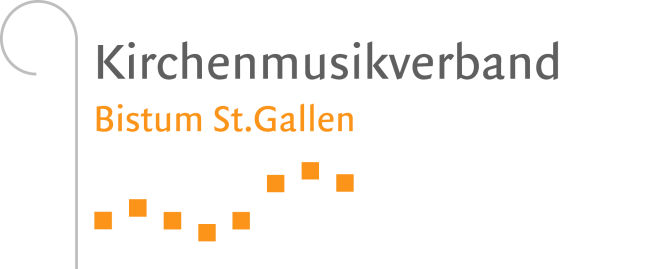 Bestellschein für Ehrungen Name des Chors      Name der Pfarrei     Name + Vorname des/der Geehrten  Ehrung für  		40 Jahre 			50 Jahre   	      		60 Jahre     als 		Sänger/in      Organist/in            Chorleiter/in    mit      	Ehrenurkunde (A4)		grün		blau		rotbraun                	SilbermedailleDatum der Ehrung Lieferung an:						Rechnung für Medaillen an:Datum    	Unterschrift   Bestellschein mindestens 1 Monat vor der Ehrung einsenden an:Thomas HalterPräsident Kirchenmusikverband Bistum St. Gallen  Bodenrietstrasse 28734 Ermenswil							Mail: thh2@sunrise.ch